STATE OF CALIFORNIA                                                                                                     GAVIN NEWSOM, Governor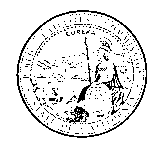 PUBLIC UTILITIES COMMISSION505 VAN NESS AVENUE	                                                  SAN FRANCISCO, CA  94102-3298July 15, 2021NOTICE OF AVAILABILITYTo:  Parties on the CASF Distribution ListDraft Resolution T-17738 will be on the Commission’s August 19, 2021 meeting agenda.  Resolution T-17738 approves grant funding in the amount of $300,000 from the California Advanced Services Fund (CASF) Rural and Urban Regional Broadband Consortia Grant Account (Consortia Account) for the grant application of the Los Angeles Digital Equity Action League Consortium.This draft resolution is available at the Commission’s website at www.cpuc.ca.gov.  
On August 19, 2021, the Commission may vote on this resolution or it may postpone votes until later.  When the Commission votes on a draft resolution, it may adopt all or part of it as written, amend or modify it, or set it aside and prepare a different resolution.  Only when the Commission acts does a resolution become binding on the parties. The conformed resolution, when adopted by the Commission, will be available at the same website.Pursuant to Public Utilities (PU) Code § 311 (g), the above-identified draft resolution is available for public comments.  Comments should be focused on factual, legal, and/or technical errors in the draft resolution.  Comments must be limited to five pages in length and shall include a subject index listing the recommendations to the draft resolution, a table of authorities, and an appendix setting forth the proposed revised findings and ordering paragraphs.The date of submission is the date the comments are received by the Communications Division.  Parties must serve a copy of their comments to the Communications Division staff representative Lingbo (Grace) Liu lingbo.liu@cpuc.ca.gov and on each party set forth on the service list attached to the draft resolution on the same date that the comments are submitted to the Communications Division.Comments are due within 20 days of it being noticed in the Commission’s Daily Calendar.  Hence, comments on this draft resolution must be submitted no later than August 5, 2021.  Reply comments must be submitted no later than August 10, 2021.  Replies shall not exceed three pages in length and shall be submitted and served in the same manner as opening comments.Late-filed opening comments and/or reply comments will ordinarily be rejected.  However, in extraordinary circumstances, a request for leave to submit comments or replies late may be filed together with proposed comments/replies.  An accompanying declaration under penalty of perjury shall be submitted setting forth all the reasons for the late submission./s/ ROB OSBORN_______Rob Osborn, Director Communications DivisionCalifornia Public Utilities CommissionCERTIFICATE OF SERVICEI certify that I have, by e-mail, this day served a copy of a notice letter informing the service list for Resolution T-17738, of the availability of this draft Resolution for public comments at the Commission's web site http://www.cpuc.ca.gov.	July 15, 2021, at San Francisco, CaliforniaNOTICEParties should notify the Communications Division, Third Floor, California Public Utilities Commission, 505 Van Ness Avenue, San Francisco, CA 94102, of any change of address to ensure that they continue to receive documents.  You must indicate the Resolution number on the service list on which your name appears./s/ LIGIA SERPASLigia Serpas